10.04.2018г. на отделении «ОиПП» проведён  классный  час в группе 205.Тема классного часа: «Здоровый образ жизни».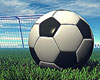 Из совокупности понятия «здоровый образ жизни», объединяющего все сферы жизнедеятельности личности, коллектива, социальной группы, нации, наиболее актуальной и универсальной составляющей является физическая культура и спорт. Сфера физической культуры и спорта выполняет в обществе множество функций и охватывает все возрастные группы населения. Полифункциональный характер сферы проявляется в том, что физическая культура и спорт - это развитие физических, эстетических и нравственных качеств человеческой личности, организация общественно-полезной деятельности, досуга населения, профилактика заболеваний, воспитание подрастающего поколения, физическая и психоэмоциональная рекреация и реабилитация, зрелище, коммуникация и т.д.Физическая культура, являясь одной из граней общей культуры человека, его здорового образа жизни, во многом определяет поведение человека в учебе, на производстве, в быту, в общении, способствует решению социально-экономических, воспитательных и оздоровительных задач.Мероприятие проведено библиотекарем Коваленко Л.Н.